Sample Assessment Outline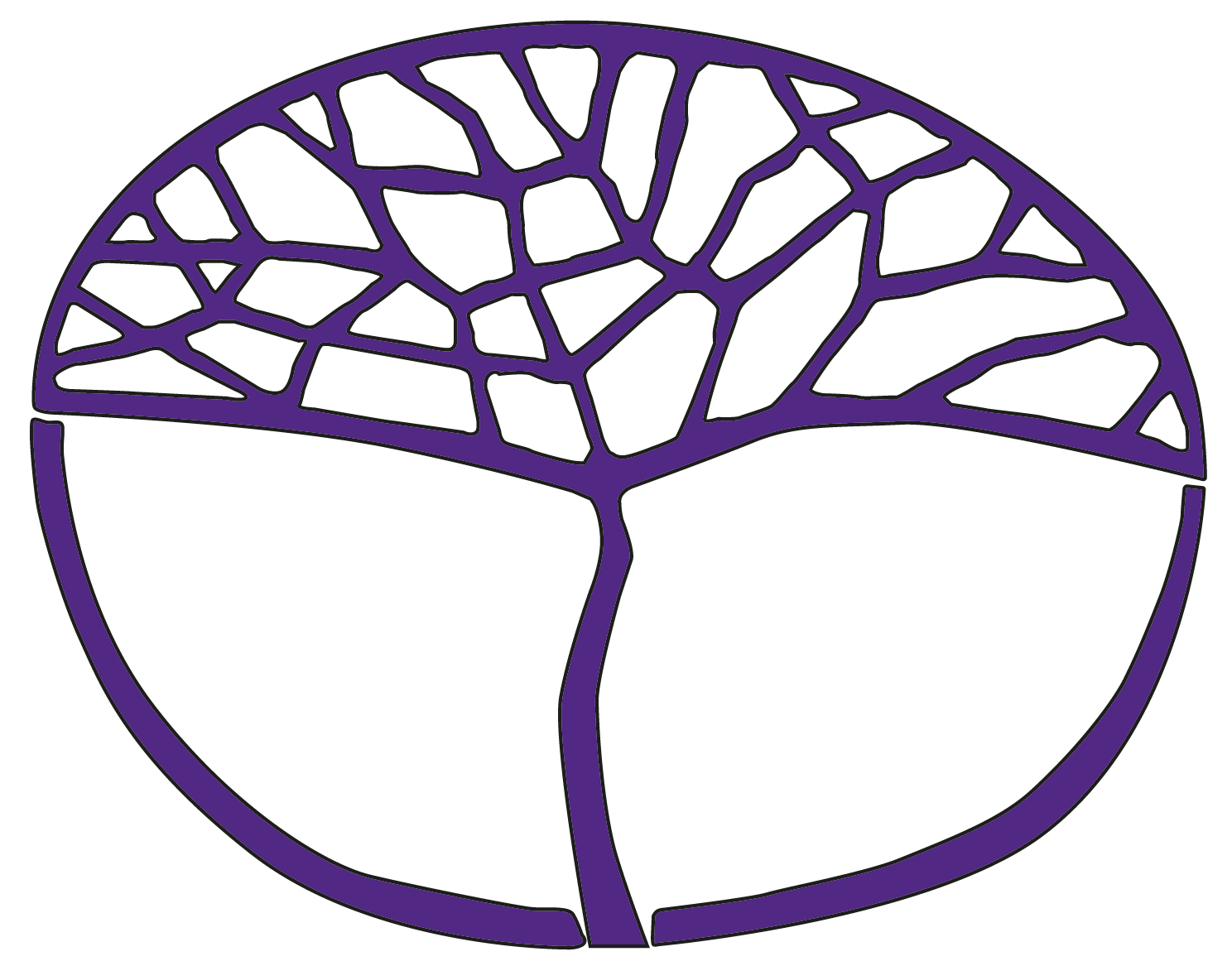 DanceGeneral Year 12Copyright© School Curriculum and Standards Authority, 2015This document – apart from any third party copyright material contained in it – may be freely copied, or communicated on an intranet, for non-commercial purposes in educational institutions, provided that the School Curriculum and Standards Authority (the Authority) is acknowledged as the copyright owner, and that the Authority’s moral rights are not infringed.Copying or communication for any other purpose can be done only within the terms of the Copyright Act 1968 or with prior written permission of the Authority. Copying or communication of any third party copyright material can be done only within the terms of the Copyright Act 1968 or with permission of the copyright owners.Any content in this document that has been derived from the Australian Curriculum may be used under the terms of the Creative Commons Attribution 4.0 International licence.DisclaimerAny resources such as texts, websites and so on that may be referred to in this document are provided as examples of resources that teachers can use to support their learning programs. Their inclusion does not imply that they are mandatory or that they are the only resources relevant to the course.Sample assessment outlineDance – General Year 12Unit 3 and Unit 4Assessment 
type Assessment type 
weighting Assessment task weightingDue dateAssessment taskPerformance/Production65%15%Semester 1Week 12Task 1: Demonstration of genre/style specific technique – exercises and extended sequences that develop technical dance skills in the hip-hop genre, including floor work, turns, popping/locking, travelling, and safe dance practice Exercises and sequences that require a competent level of the components of fitness: strength, flexibility, coordination, muscular endurance, cardio vascular enduranceSafe execution of skills and techniquePerformance/Production65%15%Semester 1Week 14Task 2: Group choreography – plan, choreograph and present a dance in a popular genre/style for a particular audience and space Selection and combination of the elements of dance: body, energy, space, time (BEST)Choreographic devices: unison, canon, motif, contrast and repetitionPerformance/Production65%15%Semester 2Week 12Task 3: Demonstration of genre/style specific technique – exercises and extended sequences that develop technical dance skills in the contemporary genre, including floor work, standing work, centre work, turning, travelling and elevation, and safe dance practiceIncreasingly complex and extended sequencesPhysical implementation of biomechanical principles of movement in locomotor and non-locomotor movement: centre of gravity, base of support, balance, motion, transfer of weightPerformance/Production65%20%Semester 2Week 14Task 4: Group choreography – plan, choreograph and present a dance with an Australian flavourDocumentation of choreographic ideasTheatre etiquette, such as responsible backstage behaviour, care of costumes, props and setResponse20%5%Semester 1Week 9Task 5: Mock EST based on content under contextual knowledge in Unit 3 -< teacher to insert information provided by the Authority>Response20%7.5%Semester 2 Week 13Task 6: In-class report based on case study covering historical background information; relevant dance works, including significance of the dance works, choreographic intent, choreographic devices, choreographic structures, movement choices and design concepts; historical, cultural and social context in terms of time and place; ways cultural identity can be represented through danceHistorical, cultural and social context in terms of time and placeUse a range of dance terminology to respond to, reflect on, and evaluate danceResponse20%7.5%Semester 2 Week 7Task 7: Report – broad overview of the development of dance in Australia from the twentieth centuryUse given frameworks for describing, analysing, interpreting and evaluating danceUse of dance terminology and language to compare past and present genresExternally 
set task15%15%Semester 1 Week 13Task 8: A task set by the Authority based on the following content from Unit 3 – <teacher to insert information provided by the Authority>Total100%100%